SOLICITUD PARA PARTICIPAR EN LA CONVOCATORIA  DEL PROCESO SELECTIVO PARA LA COBERTURA DE DOS PLAZAS DE TÉCNICO/A DE INTERPRETACIÓN DE LENGUA DE SIGNOS ESPAÑOLA EN EL ÁMBITO UNIVERSITARIO.DATOS PERSONALES:DOCUMENTACIÓN QUE PRESENTA EN RELACIÓN A LOS REQUISITOS OBLIGATORIOS:ACREDITACIONES QUE PRESENTA SOBRE LAS TITULACIONES QUE DAN ACCESO AL PUESTO Y QUE APORTA EN CUMPLIMIENTO DE LOS REQUISITOS OBLIGATORIOS:ACREDITACIONES QUE PRESENTA SOBRE LA EXPERIENCIA QUE DA ACCESO AL PUESTO Y QUE APORTA EN CUMPLIMIENTO DE LOS REQUISITOS OBLIGATORIOS:
DOCUMENTACIÓN QUE PRESENTA CON RELACIÓN A LOS MÉRITOS VALORABLES:OTRA DOCUMENTACIÓN A PRESENTAR:CURRICULUM VITAESOLICITA: Que se admita esta solicitud para tomar parte en la citada convocatoria.NOTA: Una vez cumplimentada la solicitud  y firmada al final, enviar junto a la documentación.CLAUSULA INFORMATIVA PROCESOS DE SELECCIÓN DE PERSONAL En cumplimiento de la normativa vigente en materia de Protección de Datos de Carácter Personal, le informamos que los datos personales que nos proporciona y los tratados a lo largo de las distintas entrevistas, serán tratados por FUNDACIÓN DE LA UNIVERSIDAD DE ALMERÍA con la finalidad de gestionar su participación en los procesos de selección actuales, así como para mantenerle informado de los procesos de selección de perfiles similares al suyo en un futuro.Los datos personales proporcionados se conservarán mientras dure el proceso de selección de personal o no se solicite su supresión por el interesado. y, en caso de proporcionar el consentimiento, se conservará posteriormente durante el plazo de un año a partir de su última confirmación de interés. La legitimación para el tratamiento de datos se basa en el consentimiento del interesado y en la aplicación, a petición de la persona trabajadora, de medidas precontractuales o la intención de concluir en un contrato.El interesado puede ejercer los derechos de acceso a sus datos personales, rectificación, supresión, limitación de tratamiento, oposición, portabilidad, derecho a no ser objeto de decisiones individuales automatizadas, así como la revocación del consentimiento prestado. Para ello podrá dirigir un escrito a Ctra. Sacramento s/n, Edf. de Atención al Estudiante, 1ª planta, despacho 1.05 - 04120 La Cañada de San Urbano (ALMERIA) o también puede enviar un email al Responsable, o en su caso, al Delegado de Protección de Datos a protecciondedatos@fundacionual.es, adjuntando documento que acredite su identidad. Además, el interesado puede dirigirse a la Autoridad de Control en materia de Protección de Datos competente para obtener información adicional o presentar una reclamación.CONSENTIMIENTOPara formar parte de futuros procesos de selección de personal que lleve a cabo la entidad de perfiles similares al suyo (Si acepta el tratamiento de sus datos con esta finalidad marque la casilla SI). 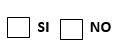 NOMBRE Y APELLIDOS:DNI:FIRMA:FECHA:D./DÑA.:D./DÑA.:N.I.F./ N.I.E./ PASAPORTE:N.I.F./ N.I.E./ PASAPORTE:DOMICILIO:DOMICILIO:C.P.:                                  LOCALIDAD:TELÉFONO DE CONTACTO:TELÉFONO DE CONTACTO:EMAIL:EMAIL:Experiencia previa demostrable como técnico/a de interpretación en lengua de signos española en el ámbito universitario (contratos laborales y certificados o cartas del empleador describiendo los puestos desempeñados)Formación complementaria  en lengua de signos española.